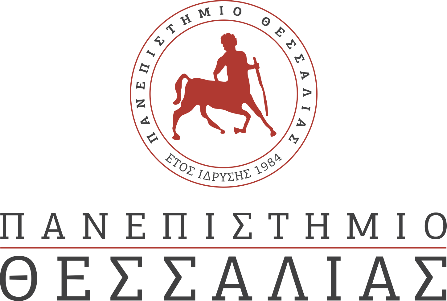 ΔΕΛΤΙΟ ΤΥΠΟΥΦεστιβάλ Πάου 2021Το Φεστιβάλ Πάου 2021, με στόχο πάντα την μουσική επικοινωνία και μόρφωση, συνεχίζει την πολιτιστική του αναζήτηση μέσα από ξεχωριστές καλλιτεχνικές εκδηλώσεις, που υποστηρίζονται εθελοντικά από φοιτητές και συνεργάτες των Μουσικών Συνόλων ΠΘ.To Φεστιβάλ Πάου 2021 (paoufestival.uth.gr) θα πραγματοποιηθεί στο Συνεδριακό και Πολιτιστικό Kέντρο Πανεπιστημίου Θεσσαλίας στην Παλαιά Μονή Πάου / Αργαλαστή Πηλίου (mpaou.uth.gr) από 22 έως 28 Αυγούστου.Στο Φεστιβάλ Πάου 2021 θα φιλοξενηθούν οι καλλιτέχνες: Ross Daly, Κέλλυ Θωμά, Mayu Shviro, Kemal Dinc, Barış Kadem, Barış Yıldırım, Γιώργος Τοσικιάν, Δημήτρης Δεμίρης, Ανδρέας Ζιάκας και Δημήτρης Κούντουρας Το μουσικό πρόγραμμα περιλαμβάνει τροπική μουσική, αλεβίτικα τραγούδια, κινηματογραφική μουσική, ελληνικές και ξένες μπαλάντες  και μουσική για φλάουτο με ράμφος.Στο πλαίσιο των εργαστηρίων δημιουργικής έκφρασης, που πραγματοποιείται παράλληλα για τα μέλη των Μουσικών Συνόλων, το κοινό θα έχει την δυνατότητα να παρακολουθήσει ζωντανά  δύο διαλέξεις από τη Μάρθα Βασιλειάδη, επίκουρη καθηγήτρια Νεοελληνικής Φιλολογίας στο Αριστοτέλειο Πανεπιστήμιο Θεσσαλονίκης, και τον  Κωνσταντίνο Γουργουλιάνη, καθηγητή Πνευμονολογίας και πρώην πρύτανη  του Πανεπιστημίου Θεσσαλίας.Οι συναυλίες και οι διαλέξεις του φεστιβάλ, θα είναι ανοιχτές για περιορισμένο κοινό, μετά από κράτηση θέσης και θα αναρτηθούν στο διαδίκτυο από το κανάλι του φεστιβάλ στο You Tube (paufestival-uth).Καλλιτεχνική διεύθυνση: Μαρία Θωίδου, με την εθελοντική συμμετοχή των Μουσικών Συνόλων του Πανεπιστημίου ΘεσσαλίαςΟργάνωση, υποστήριξη: Πανεπιστήμιο Θεσσαλίας, Επιτροπή Ερευνών και Εταιρεία Αξιοποίησης και Διαχείρισης της Περιουσίας του Πανεπιστημίου Θεσσαλίας.   Πρόγραμμα εκδηλώσεων Συναυλίες 22-26/822/8 Τροπική μουσική Ross Daly (λύρα), Κέλλυ Θωμά (λύρα), Mayu Shviro (τσέλο)23/8 Αλεβίτικη μουσική παράδοση Kemal Dinc and friendsKemal Dinc (σάζι, τραγούδι), Barış Kadem (κopuz, τραγούδι), Barış Yıldırım (κρουστά)24/8 Ρεσιτάλ κιθάρας με μουσική του Yann Tiersen Γιώργος Τοσικιάν (κλασική κιθάρα)25/8 Sound of Silence / ελληνικές και ξένες μπαλάντες Μέλη των Μουσικών Συνόλων Πανεπιστημίου Θεσσαλίας Μαζί με τους Ανδρέα Ζιάκα (κλασική κιθάρα), Δημήτρη Δεμίρη (ακουστική κιθάρα)26 /8Μονόλογος: 1000 χρόνια μουσικής για φλάουτοΔημήτρης Κούντουρας (φλάουτο με ράμφος)Διαλέξεις 26,27/827/8«Τραγούδια στα γράμματα και γράμματα στα τραγούδια»Μάρθα Βασιλειάδη, επίκουρη καθηγήτρια Νεοελληνικής Φιλολογίας στο Αριστοτέλειο Πανεπιστήμιο Θεσσαλονίκης, 28/8Αντιφάσεις και βεβαιότητες στην πρόσφατη πανδημίαΚωνσταντίνος Γουργουλιάννης, καθηγητής Πνευμονολογίας και πρώην Πρύτανης του Πανεπιστημίου Θεσσαλίας  Πληροφορίες για το Φεστιβάλ Πάου θα βρείτε στην ιστοσελίδα paufestival.uth.grΛόγω του περιορισμένου αριθμού θέσεων η δυνατότητα εισόδου στις εκδηλώσεις επιτρέπεται μόνο μετά από κράτηση, στο τηλ. 6931818614 και στην ηλεκτρονική διεύθυνση paufestival@uth.gr / Είσοδος ελεύθερηΣτις εκδηλώσεις του Φεστιβάλ Πάου 2021 τηρούνται όλα τα ενδεδειγμένα μέτρα προστασίας για τον κορωνοϊό. Μένουμε ασφαλείς και αυτό το καλοκαίρι.